Муниципальное образование «Закрытое административно – территориальное образование  Железногорск Красноярского края»АДМИНИСТРАЦИЯ ЗАТО г. ЖЕЛЕЗНОГОРСКРАСПОРЯЖЕНИЕ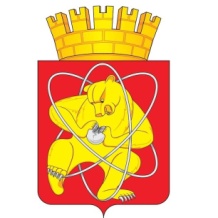        10.04. 2018                                                                                                                             № 126прг. ЖелезногорскО проведении проверки Муниципального бюджетного учреждения дополнительного образования «Станция юных техников»На основании постановления Администрации ЗАТО г. Железногорск от 04.12.2015 № 1995 «Об утверждении Порядка формирования муниципального задания в отношении муниципальных учреждений ЗАТО Железногорск и финансового обеспечения выполнения муниципального задания», согласно плану проведения выездных проверок исполнения муниципальными образовательными учреждениями муниципального задания на 2018 год:1. Направить с 03.05.2018 по 08.05.2018 главного специалиста по образованию Администрации ЗАТО г. Железногорск Дерышеву Ирину Евгеньевну в Муниципальное бюджетное учреждение дополнительного образования «Станция юных техников» для проведения плановой выездной проверки с целью осуществления контроля за исполнением муниципального задания.2. Установить проверяемый период с 01.01.2018 по 31.03.2018.3. Отделу общественных связей Администрации ЗАТО г. Железногорск (И.С. Пикалова) разместить настоящее распоряжение на официальном сайте муниципального образования «Закрытое административно-территориальное образование Железногорск Красноярского края» в информационно-телекоммуникационной сети «Интернет».4. Контроль над исполнением настоящего распоряжения оставляю за собой.5. Настоящее распоряжение вступает в силу с момента его подписания.Глава ЗАТО г. Железногорск И.Г. Куксин
